FW13 D Rose 4 Apparel Collection – Men’s BasketballThis season, adidas and Derrick Rose launch the new D Rose signature collection. adidas worked side-by-side with Derrick on the collection’s materials, textures and colors to represent his different on and off-court personalities. The collection features adidas’ most premium products, such as fleece sweatshirts/pant, tees, shorts, hats and socks.D ROSE CITY FULL ZIP 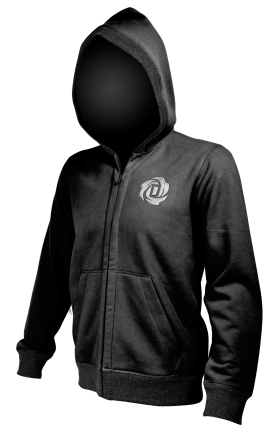 Heavyweight textured fleece material hand-picked by D Rose to add richness, style and ultimate comfort Features matching hood and cuff trim with tonal color and stylish material contrast Reflective zipper pocket with D Rose logo add unique style element and functional pocket  Product Rollout:Colorway			Article			ReleaseBlack				G87126			10/01/13Medium Grey Heather		F47484			10/01/13Blast Blue 			F47485			10/01/13Night Blue				F47486			10/01/13Price:	$80D ROSE SWEAT PANT                                                                                                                  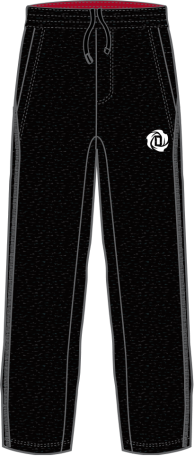 Heavyweight textured fleece pant combines style with warmth and comfort, features a premium satin stich D Rose logoDiagonal fabric highlight and tones are inspired by high-end suit and tie details Product Rollout:Colorway			Article			ReleaseBlack 				D82336			10/1/13Tech Grey F12			G92690			10/1/13Price:	$70D ROSE DOWN JACKET                                                                                                                  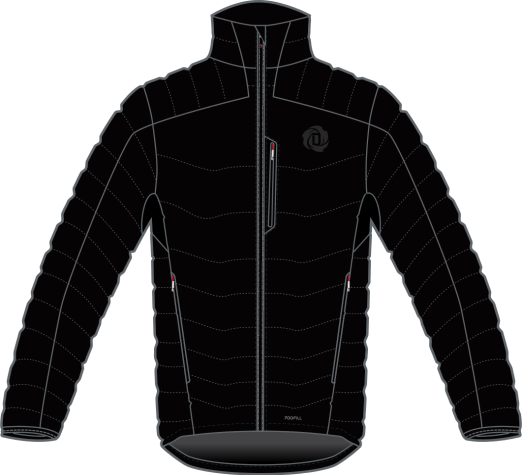 Premium goose down jacket for optimal warmth in the cold Chicago wintersStretch fabric under arms for added mobility and breathabilityProduct Rollout:Colorway			Article			ReleaseBlack 				D84760			11/1/13Price:	$225D ROSE LOGO HOODY                                                                                    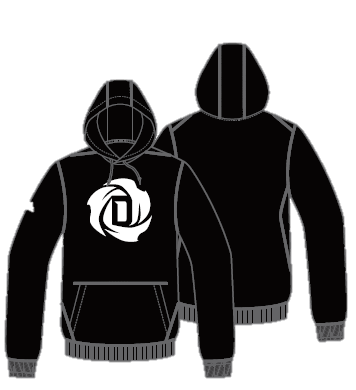 Premium fleece classic pullover hoody features a large D Rose logo on the front for a proud style statementModern seam placement for increased comfort and fit for on and off-court Product Rollout:Colorway			Article			ReleaseBlack				D84760			11/1/13Grey 				D84761			11/1/13Light Scarlet 			D84762			11/1/13Price:	$75D ROSE CREW NECK SWEATSHIRT                                                                    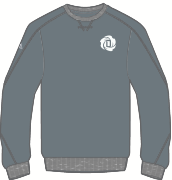 Heavyweight tonal fleece crew neck inspired by retro gym sweatshirts Satin stich D Rose logo on the chest and reflective adidas logo on the arm provide sharp style contrast on classic sweatshirtProduct Rollout:Colorway			Article			Release Tech Grey/White		G85702			10/1/13Black/White			G84350			10/1/13Price:	$70D ROSE LOGO TEE                                                                                    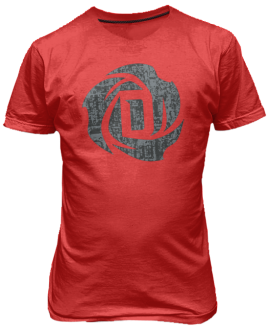 This fitted cotton/polyester blend was hand-picked by D Rose for its style and comfortD Rose logo front and center with a texturized satellite map print of ChicagoProduct Rollout:Colorway			Article			ReleaseLight Scarlet			G85707			10/1/13White				G84352			10/1/13Black	                        	G75213			10/1/13Aluminum 2                	G85708			10/1/13Blast Blue                                  	D79836			10/1/13Ray Purple                                	D79838			11/1/13Clear Green                             	D79837			11/1/13Night Blue                                  	D82335			11/1/13Price:	$30D ROSE TECH SHORT                                                                                   The most premium of the D Rose shorts features a woven base with satin stitched D Rose logo, reflective adidas logo and reflective side seam tapingBuilt for performance with circle cut side perforations and a slimmer fit for maneuverability on the court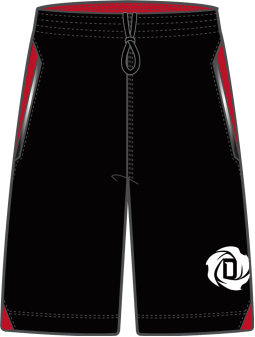 Product Rollout:				Colorway			Article			ReleaseBlack / Light Scarlet		F46780			10/1/13Light Grey / Tech Grey		F46781			10/1/13Price:	$60D ROSE CITY SHORT                                                                                    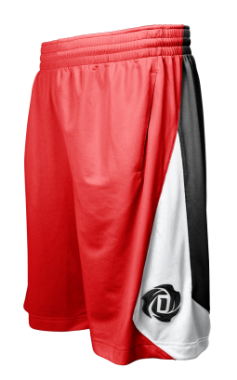 Heavyweight  knit short featuring a panel texturized with the Chicago satellite map printUses the same design pattern and style to hook up with each colorway of the D Rose 4 signature shoe Product Rollout:				Colorway			Article			ReleaseLight Scarlet			F46785			10/1/13Black / Light Scarlet		F46782			10/1/13Blast Blue / Electricity		F46786			10/1/13Aluminum / Light Scarlet	F46783			10/1/13Prism Mint / Black		F46787			11/1/13Night Blue / Pop		F46788			11/1/13Ray Purple / Blast Purple	F46789			11/1/13Black / Pop			F46784			11/1/13Price:	$45D ROSE DIAMOND SHORT                                                                                    Heavyweight textured knit short featuring diamond shaped panels and D Rose logo 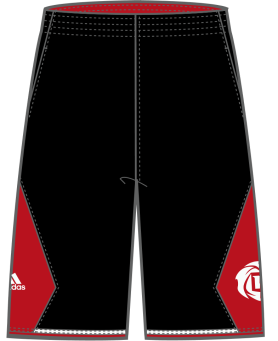 Product Rollout:				Colorway				Article		ReleaseBlack / Light Scarlet / White		D80707		08/1/13Blast Blue / Black / Vivid Yellow		D82133		08/1/13Tech Grey / Black / Light Scarlet		D82134		08/1/13Collegiate Royal / Black / White          	D82135		08/1/13Black / White / Black			D82136		08/1/13Light Scarlet / Black / White		D82137		08/1/13White / Black / White			D82138		08/1/13Price:	$38D ROSE SNAPBACK CAP                                                                                    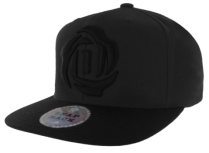 Designed to meet Derrick’s demand for stylish and comfortable headwearFeatures premium stitched D Rose logo and colors to hook with the D Rose signature shoeProduct Rollout:				Colorway				Article		ReleaseBlack / Black				5129196	10/10/13Black / Light Scarlet			5129197	10/10/13Camo / Black				5129199	10/10/13Blast Blue/Heather Grey/Electricity	5129428	10/10/13Collegiate Purple/Electricity/White	5129429	11/21/13Price:	$28D ROSE CREW SOCK                                                                                    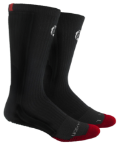 Designed with the same color blocking of each D Rose 4 colorway Features climalite moisture wicking yarns, sculpted cushion foot bed, ribbed leg and D Rose embroidered logoProduct Rollout:Colorway 				Article		Release Black/ Light Scarlet / White		5129268	 10/10/13Blast Blue / Electricity / White		5129273	10/10/13Light Scarlet / Black / White		5129274	10/10/13Prism Mint / Red Zest / White		5129270	11/07/13Night Blue/Blast Purple/Pop/Black	5129271	11/14/13Light Grey / Light Scarlet / White	5129272	11/21/13Pop / Clear Grey / Black			5129269	12/05/13Prime Time*				5129453	12/19/13Price:   $15 Crew	*$24 Sublimated CrewD ROSE BACKPACK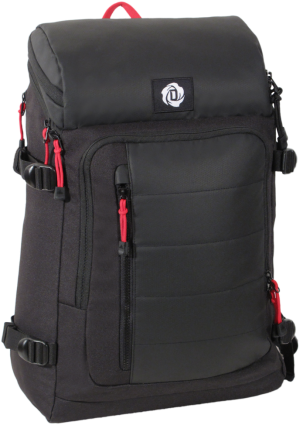 The first ever D Rose backpack is built with durable materials for function and style Features media pockets and two large compartments for maximum storage spaceProduct Rollout:				Colorway			Article			ReleaseBlack / Vivid Red		5129238		07/1/13Price:	$80MORE INFO: For more information, visit news.adidas.com, adidas Basketball Facebook page, www.adidasbasketball.com/thereturn or follow us on twitter and Instagram @adidashoops, #DROSE4###Madeline Breskinadidas Basketball PR971-234-2220 (o)971-295-6936 (m) Madeline.Breskin@adidas.com